Классный час «Задания на развитие логики, мышления, пространственных представлений»Класс: 3в.Тема: Задания на развитие логики, мышления, пространственных представлений, КТД.Цели: способствовать развитию у детей логики, внимания, пространственных представлений; формировать положительное отношение к учению; формировать у детей умение взаимодействовать с одноклассниками. Задачи:- формировать умение концентрироваться на самостоятельной работе;- развивать логику, мышление, пространственные представления;- развивать у детей чувство толерантности, уважения друг к другу, эмпатии.Ход занятия- Здравствуйте! Сегодня мы с вами продолжим работать над вашей логикой, мышлением, пространственными представлениями. 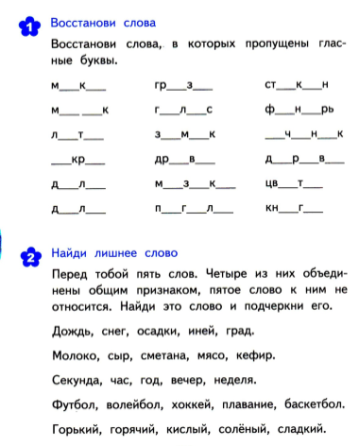 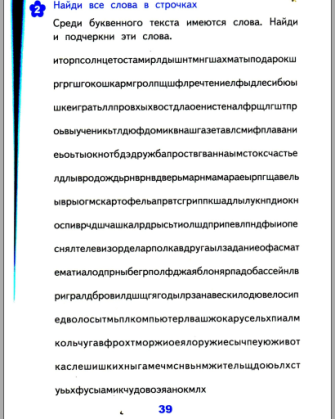 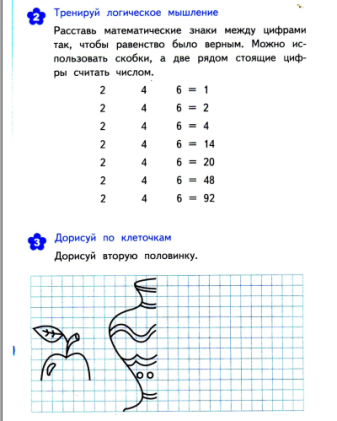 - Предлагаю вам заполнить небольшую таблицу, какими словами и фразами родители вас поощряют, как часто они это делают, ругают, как часто они это делают.Таблица для детей                                                          Учитель:                                                             Методист:                                                          Отметка:Слова и фразы, которыми мои родители меня:Слова и фразы, которыми мои родители меня:Слова и фразы, которыми мои родители меня:Слова и фразы, которыми мои родители меня:поощряюткак часторугаюткак часто